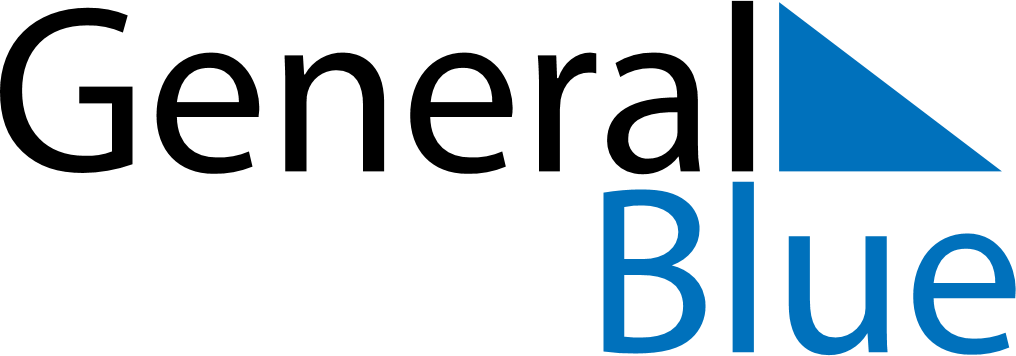 November 2127November 2127November 2127November 2127November 2127SundayMondayTuesdayWednesdayThursdayFridaySaturday123456789101112131415161718192021222324252627282930